OŠ BOROVJE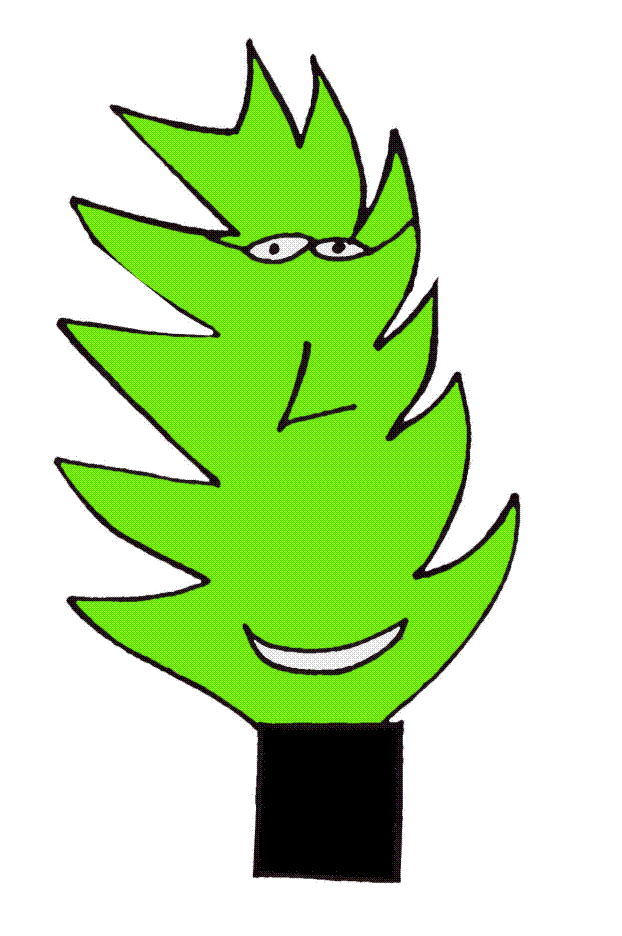 ZAGREB, DAVORA ZBILJSKOG 7Tel: 01/ 6331-521	Fax: 01/ 6331-530ured@os-borovje-zg.skole.hrKLASA: 003-06/21-01/01URBROJ: 251-435-21-06-6ZAGREB , 23.ožujka 2021.        Na temelju članka 118.st.2. Zakona o odgoju i obrazovanju u osnovnoj i srednjoj školi („NN“ br. 87/08., 86/09., 92/10, 105/10, 90/11,16/12, 86/12, 94/13, 152/14, 7/17, 68/18, 98/19, 64/20) te članka 29.Statuta Osnovne škole Borovje, Školski odbor na 45. sjednici dana, 23.03.2021. god. donosi:O D L U K U O PRETHODNOJ SUGLASNOSTI U VEZI ZASNIVANJA RADNOG ODNOSA U OSNOVNOJ ŠKOLI BOROVJE 1 . BUKOVIĆ SAZDEVSKI, DUBRAVKA, magistra primarnog obrazovanja  zasnovati će radni odnos na radno mjesto učitelja/ice razredne nastave u produženom boravku na određeno puno radno vrijeme od 24.03.2021.god.2. MARINI KATARINA , magistra pedagogije i etnologije zasnovati će radni odnos na radno mjesto pomoćnika u nastavi na određeno nepuno radno vrijeme od 1.04. 2021.god.3. Ova Odluka supa na snagu danom donošenja te će se objaviti na web stranici      škole.Predsjednica Školskog odbora: ______________________	     Javorka Fredotović           